ИНСТРУКЦИЯ ПО ОБЩЕСТВОЗНАНИЮ  для обучающихся 31 группына  03.11.2021 г. (6 часов)Тема: Деньги (2часа)Задания к уроку:Внимательно прочитать теоретический материал.Составить в тетради кроссворд из предложенных слов. (Инструкция по составлению кроссворда находится под теоретическим материалом)Деньги — это всеобщий товарный эквивалент, который выражает стоимость всех товаров и служит посредником при их обмене друг на друга.Разновидности денег:Деньги прошли в своем развитии два главных периода: период полноценных денег и период неполноценных денег.История денег началась с периода полноценных денег. Полноценными называют такие деньги, у которых собственная стоимость, т. е. фактические затраты на изготовление монеты, примерно соответствует номинальной, т. е. той, которая на этой монете обозначена. Основные виды полноценных денег — зерно, меха, скот.Основные виды неполноценных денег:Бумажные деньги — это денежные знаки, которые не имеют стоимости и заменяют полноценные золотые деньги в функции средства обращения (банкноты — это банковские билеты, которые выпускаются в обращение центральными банками);Биллонные монеты (биллоны) — металлические монеты, изготовленные из недрагоценных металлов.Кредитные деньги — это долговые обязательства, появление которых связано с развитием кредитных отношений.Чек — это денежный документ строго установленной формы, который содержит приказ владельца счета в кредитном учреждении о выплате определенному лицу указанной в чеке суммы.Чековая книжка — это определенное количество сброшюрованных бланков чеков, выдаваемых банком владельцу текущего банковского счета. Используя чеки, клиент банка может снимать необходимую сумму со счета и получать ее наличными или расплачиваться с третьими лицами непосредственно чеками.Кредитная карточка — это именной денежный документ, выпущенный банком или торговой фирмой, удостоверяющий личность владельца счета в банке и дающий ему право на приобретение товаров и услуг в розничной торговле без оплаты наличными.Вексель — это письменное долговое обязательство установленной формы, которое заемщик выдает кредитору, предоставляя ему право требовать у заемщика уплаты к определённому сроку денежной суммы, указанной в векселе.Функции денег:Мера стоимости — состоит в способности денег соизмерять стоимость (суммарное выражение затрат, понесённых предприятием на производство и сбыт определённой продукции/оказание услуги) всех товаров/услуг. Цена — это денежное выражение стоимости товара/услуги. Средство обращения (обмена) — деньги могут обмениваться на любой другой товар, облегчая связь между производителями товара. Деньги играют роль посредника в обмене товаров и услуг.Средство накопления (сбережения) — изъятые из обращения полноценные реальные деньги превращаются в различные ценности — сокровища: золото, ценные бумаги, недвижимость, валюту и т. д. или сберегаются для будущих покупок товаров и услуг.Средство платежа — деньги принимаются для выплат без прямого обмена на товары: уплата налогов, внесение арендной платы и т. д.Мировые деньги — деньги используются для расчетов на мировом рынке. Совсем недавно эту функцию выполняло только золото, но постепенно выделились устойчивые национальные валюты, к которым перешла данная функция.Все функции денег органически связаны между собой. Сущность денег проявляется не в какой-либо одной функции, а во всех одновременно.Деньги в качестве средства обращения выступают в форме монет и бумажных денег.Монета — это слиток металла особой формы и пробы. Бумажные деньги не имеют собственной стоимости, поэтому не выполняют функцию меры стоимости, а являются только знаком золота.Функцию средства накопления выполняют золотые слитки и монеты, предметы роскоши из золота и серебра.Деньги как средство платежа приобретают новую форму существования — кредитные деньги. К ним относятся векселя, банкноты, чеки. Функцию мировых денег выполняет золото, которое принимается по массе.Золотой стандарт — это денежная система, при которой роль всеобщего эквивалента играет золото, а в обращении используются золотые монеты или денежные знаки, которые можно обменять на золото.Свойства золота как денег:количественная делимость — могут делиться на части;портативность — в небольшом количестве золота воплощайся большое количество труда;стабильность — примерно одинаковая стоимость в разное время;узнаваемость и защищённость — легко узнаются и трудны для подделки;,качественная однородность — одинаковое количество денег имеет одинаковую стоимость;сохранность — длительное использование.Основные формы денежных средств:Наличные деньги — бумажные деньги и мелкие разменные монеты;Безналичные денежные средства — все средства, которые находятся на банковских счетах (чековые и срочные вклады в банках, облигации и пр.).Тема: Банковская система. Роль Центрального банка. Основные операции банков. (2часа)Финансы — это 1) денежные средства, ценные бумаги и иные денежные обязательства семьи, предприятия, государства; 2) совокупность денежных отношений, организованных государством, в процессе которых осуществляется формирование, использование общегосударственных фондов, денежных средств для осуществления экономических, социальных и политических задач.Финансовые институты — коммерческие учреждения, осуществляющие финансовые операции.Виды финансовых институтов:1) Банк (от итал. banco — скамья) — финансовая организация, осуществляющая деятельность:    а) по приёму депозитов;    б) по предоставлению ссуд;    в) по организации расчётов;    г) по купле и продаже ценных бумаг.2) Страховая компания — компания, оказывающая страховые услуги, осуществляющая страхование жизни, здоровья, имущества, ответственности.3) Инвестиционная компания — финансово-кредитная организация, собирающая денежные средства частных инвесторов через продажу им собственных ценных бумаг. Выступает в качестве посредника между заёмщиком и частным инвестором, выражая интересы последнего.4) Пенсионный фонд — создаваемый частными и государственными компаниями, предприятиями фонд для выплаты пенсий и пособий лицам, вносящим пенсионные взносы в этот фонд.5) Фондовая биржа (от лат. bursa — кошелёк, мешок) — организованный рынок, на котором осуществляются сделки с ценными бумагами и иными финансовыми документами.6) Межгосударственный финансово-кредитный институт (Мировой банк, Международный валютный фонд, Европейский банк реконструкции и развития и др.) — институт, занимающийся финансированием и кредитованием разных стран, содействующий мировой торговле, оказывающий помощь в стабилизации финансовой системы развивающихся стран.Основное предназначение финансовых институтов — организация посредничества, т. е. эффективного перемещения денежных средств (в прямой или опосредованной форме) от сберегателей (готовы передать их за вознаграждение лицу, испытывающему финансовый голод) к заёмщикам (имеют в портфеле выгодный инвестиционный проект, но не располагают достаточными для его реализации источниками финансирования).Банковская система — это совокупность действующих в стране банков, кредитных учреждений и отдельных экономических организаций, выполняющих банковские операции.Задачи, решаемые банковской системой:обеспечение экономического роста;регулирование инфляции;регулирование платёжного баланса.Структура банковской системы:1) Центральный банк — принадлежит государству, является главным финансовым учреждением страны:— осуществляет эмиссию (выпуск) национальной валюты, регулирование количества денег в стране (эмиссия денег — это рост денежной массы в обороте за счёт увеличения выпуска в обращение банкнот и ценных бумаг);— поддерживает стабильность национальной валюты;— осуществляет общий надзор за деятельностью кредитно-финансовых учреждений страны и исполнением финансового законодательства;— предоставляет кредиты коммерческим банкам;— выпускает и погашает государственные ценные бумаги;— управляет счетами правительства, выполняет зарубежные финансовые операции.2) Коммерческие банки — кредитные учреждения универсального характера. Осуществляют:— приём вкладов на текущие счета;— кредитование промышленных и торговых предприятий;— посредническую функцию, в соответствии с которой через эти банки проходят платежи предприятий, организаций и населения;— кредитование населения (потребительский кредит);— инвестиционные операции;— расчётно-комиссионные и торгово-комиссионные операции.3) Кредитно-финансовые организации и специализированные банки — занимаются кредитованием определённых сфер и отраслей хозяйственной деятельности:инвестиционные банки специализируются на финансировании и долгосрочном кредитовании, вкладывая капитал в промышленность, строительство и другие отрасли, а также в ценные бумаги;ипотечные (от греч.  hypothéke — залог, заклад) банки предоставляют ссуды под имущественный залог, чаще всего под недвижимое имущество;сберегательные банки привлекают и хранят свободные денежные средства, денежные сбережения населения, выплачивая вкладчикам фиксированный процент, возрастающий с увеличением срока хранения;инновационные банки кредитуют инновации, т. е. обеспечивают освоение нововведений, внедрение научно-технических достижений.Банковские операцииОсновные виды ценных бумаг — государственные облигации, векселя, чеки, акции.Тема: Функции государства в экономике(2часа)Государство в первую очередь контролирует происходящие политические процессы, следит за соблюдением своих интересов и служит гарантом сохранения общественного порядка. Однако общественная жизнь невозможна без экономики, поскольку она контролирует материальные отношения между людьми. Таким образом, нельзя проводить какую-либо политику, не затрагивая экономику.Экономическая политика государства — это процесс реализации экономических функций государства. Государство в условиях смешанной экономики должно вмешиваться в экономику из-за несовершенства рынка, так как рынок не решает большинство социальных проблем.Функции государства в экономике:Обеспечение экономического роста и стабильности экономики.Сдерживание инфляции.Обеспечение полной занятости населения.Обеспечение экономической безопасности.Ограничение монополизации (поддержание экономической свободы).Регулирование отношений в сфере труда (отношений работников и работодателей).Производство общественных благ и трансфертов.Общественные блага — это товары и услуги, предоставляемые государством всем гражданам на равных основаниях (оборона страны, бесплатное общее образование, организация работы общественного транспорта, первый канал телевидения ид р.).Трансферт — односторонняя передача на безвозмездной и безвозвратной основе денежных средств и материальных ценностей в порядке оказания финансовой помощи или предоставления компенсации без расчета на дальнейшее возмещение. Государственные трансферты (пенсии, пособия и пр.) в отличие от общественных благ доступны не всем, а только определенным категориям населения (пенсионерам, малоимущим и др.).Компенсация отрицательных внешних (побочных) эффектов. Внешние эффекты (экстерналии) — это побочный результат экономической деятельности людей. Внешние эффекты могут быть как положительными, так и отрицательными. Примером второго могут служить загрязнение окружающей среды, нарушение нормального режима жизнедеятельности жителей определенной территории и т. д.Перераспределение доходов в обществе.Защита прав собственности.Достижение экономической эффективности.Контроль над внешнеэкономической деятельностью.Методы регулирования экономикиГосударство осуществляет регулирование экономики следующими методами: правовыми, административными и экономическими.Правовые методы — деятельность органов государственной власти по установлению правовых норм (законов), регулирующих экономическую сферу.Административные методы — прямое вмешательство в деятельность производителей путем введения обязательных для выполнения требований.
К административным методам относятся: санкции (мероприятия государства, направленные на наказание субъектов рынка, не выполняющих установленных правил деятельности). Лицензирование (лицензия — это специальное разрешение, которое субъект экономической деятельности обязан получить, чтобы иметь право на осуществление деятельности в определенной сфере.), установление квот (квота — это ограничение по количеству производимого или распространяемого товара на рынке, которое устанавливает государство.), установление стандартов качества, государственные заказы (относится и к административному, и к экономическому регулированию) и др.Экономические методы — создание органами государственного управления финансовых или материальных стимулов влияния на экономические интересы субъектов (налоговая политика, денежно-кредитная политика и т. д.).Иная классификация методов государственного регулирования экономики:1. Прямые методы носят распорядительный и обязательный характер. Виды прямых методов регулирования экономики:• определение стратегических целей развития экономики;• государственные заказы;•государственная поддержка программ, заказов и контрактов;
•нормативные требования к качеству и сертификации технологий и продукции;•правовые и административные ограничения и запрещения относительно производства определенных видов продукции;• установление лицензий на определенные виды деятельности.2. Косвенные методы — государство, используя экономические стимулы, заставляет субъектов экономики подчиняться государственным интересам. Виды косвенных методов регулирования экономики:• денежно-кредитная политика;• бюджетно-налоговая политика;• регулирование экспорта, импорта и валютных курсов.Цели государстваВ экономике любого государства есть две основные проблемы. Первая из них связана с тем, что экономика не развивается, вторая — с ростом инфляции. Это обуславливает основные цели экономической политики государства:развитие производства;сдерживание инфляции.Обе цели достигаются преимущественно изменением объема денежной массы в обращении и реализуются методами денежно-кредитной и бюджетно-налоговой политики. Для понимания сущности бюджетно-налоговой политики необходимо раскрыть такое понятие, как государственный бюджет.Иная классификация целей государства в экономике: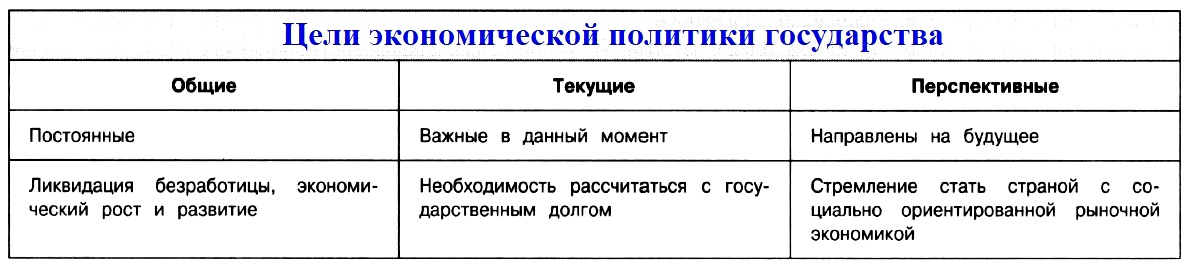 Инструкция по составлению кроссворда Кроссворд составить в тетради. Тетрадь для проверки сдать на очном уроке.Кроссворд должен состоять из 10 и более слов. Слова должны быть в горизонтальном и вертикальном положении. К каждому слову должно быть объяснение.Слова должны быть без орфографических ошибок, в единственном числе, в именительном падеже, кроме тех, которые не имеют единственного числа. Критерии оценивания:«3» - кроссворд состоит из 10 слов, выполнено аккуратно, задания подобраны правильно. «4» - кроссворд состоит из 14 слов, выполнено аккуратно, задания подобраны правильно. «5» - кроссворд состоит из 18 или более слов, выполнено аккуратно, задания подобраны правильно. Слова для кроссворда: деньги, банк, облигация, вексель, чек, акция, инфляция, трансферт, экономика, финансы, эмиссия, кредит, инвестиция, депозит, ипотека, монета, цена, платеж, банкнота, биллоны, золото, валюта, залог, серебро.За невыполненные работы или несвоевременное выполнение будут выставлены неудовлетворительные отметки.Активные операцииПассивные операцииБанковские услугиЭто, прежде всего, предоставление кредитов.Связаны с мобилизацией денежных доходов и сбережений и их аккумуляцией.Осуществление наличных и безналичных платежей, выпуск и хранение ценных бумаг, трастовые (доверительные) операции и др.